21. SEPTEMBER MEDNARODNI DAN MIRUŽIVIMO V MIRU IN STRPNOSTI…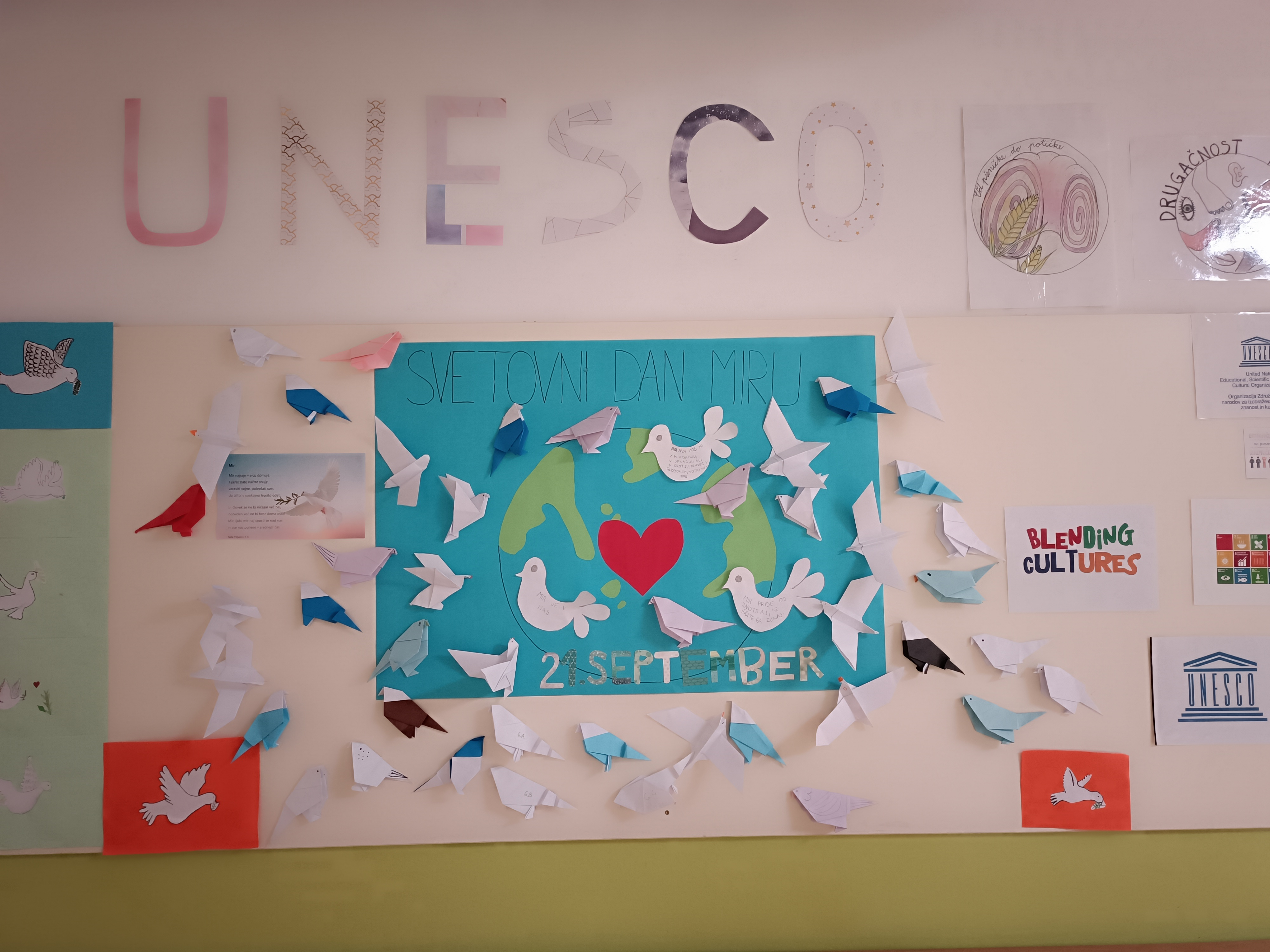 	ID Časnikarnica